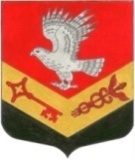 МУНИЦИПАЛЬНОЕ ОБРАЗОВАНИЕ«ЗАНЕВСКОЕ ГОРОДСКОЕ ПОСЕЛЕНИЕ»ВСЕВОЛОЖСКОГО МУНИЦИПАЛЬНОГО РАЙОНАЛЕНИНГРАДСКОЙ ОБЛАСТИСОВЕТ ДЕПУТАТОВ ТРЕТЬЕГО СОЗЫВАРЕШЕНИЕ20.12.2018 года                                                                                     № 77гп.Янино-1Об утверждении Перечня автомобильных дорогобщего пользования местного значенияМО «Заневское городское поселение» 	 В соответствии с Федеральным законом от 06.10.2003 № 131-ФЗ «Об общих принципах организации местного самоуправления в Российской Федерации», пунктом 5 части 1 статьи 13 Федерального закона от 08.11.2007 № 257-ФЗ «Об автомобильных дорогах и о дорожной деятельности в Российской Федерации и о внесении изменений в отдельные законодательные акты Российской Федерации», уставом муниципального образования «Заневское городское поселение» Всеволожского муниципального района Ленинградской области, совет депутатов принял РЕШЕНИЕ: 1.Утвердить	прилагаемый Перечень автомобильных дорог общего пользования местного значения муниципального образования «Заневское городское поселение» Всеволожского района Ленинградской области согласно приложению.2.Администрации МО «Заневское городское поселение» в 2019 году:2.1.Провести инвентаризацию автомобильных дорог общего пользования местного значения в границах населенных пунктов поселения (далее – автомобильные дороги);  2.2.По итогам инвентаризации изготовить актуальные технические паспорта на автомобильные дороги муниципального образования «Заневское городское поселение» Всеволожского муниципального района Ленинградской области;        2.3.При выявлении бесхозяйных автомобильных дорог изготовить технические паспорта и осуществить  постановку на  учет бесхозяйного имущества.	  3.Опубликовать данное решение в официальных средствах массовой информации.4.Решение вступает в силу после дня его официального опубликования.5.Контроль за исполнением настоящего решения возложить на постоянно действующую депутатскую  комиссию  по промышленности, сельскому хозяйству, жилищно-коммунальному хозяйству, транспорту, связи и благоустройству. Глава муниципального образования                                                 В.Е.КондратьевПриложениек решению совета депутатовот  20.12.2018 года № 77Перечень автомобильных дорог общего пользования местного значения муниципального образования «Заневское городское поселение» Всеволожского района Ленинградской областиПримечание:1- наименование автомобильной дороги указано в соответствии с техническим паспортом на автомобильную дорогу, подготовленным  ГУП «Леноблинвенвентаризация» от 21.05.2012;	2- наименование автомобильной дороги указано в соответствии с техническим паспортом на автомобильную дорогу, подготовленным  ГУП «Леноблинвенвентаризация» от 14.08.2012;3- наименование автомобильной дороги указано в соответствии с техническим паспортом на автомобильную дорогу, подготовленным  ГУП «Леноблинвенвентаризация» от 14.08.2012;4- наименование автомобильной дороги указано в соответствии с техническим паспортом на автомобильную дорогу, подготовленным  ГУП «Леноблинвенвентаризация» от 21.05.2012;5- наименование автомобильной дороги указано в соответствии с техническим паспортом на автомобильную дорогу, подготовленным  ГУП «Леноблинвенвентаризация» от 29.01.2007;6- наименование автомобильной дороги указано в соответствии с техническим паспортом на автомобильную дорогу, подготовленным  ГУП «Леноблинвенвентаризация» от 29.01.2007.№ п/пНаименование населённого пункта и адрес автомобильной дорогиСобственник/ балансодержательПротяжённость км. Общая площадь кв. мТип покрытияТип покрытияТип покрытия№ п/пНаименование населённого пункта и адрес автомобильной дорогиСобственник/ балансодержательПротяжённость км. Общая площадь кв. мАсфальтобетон км.Асфальтобетон км.Грунто-вое км.Деревня ЗаневкаДеревня ЗаневкаДеревня ЗаневкаДеревня ЗаневкаДеревня ЗаневкаДеревня ЗаневкаДеревня ЗаневкаДеревня Заневка1Ул. ПитерскаяАдминистрация МО «Заневское городское поселение» 0,832000,80,8-2Ул. ЛадожскаяАдминистрация МО «Заневское городское поселение»2,3914340--2,393Ул. ЗаозёрнаяАдминистрация МО «Заневское городское поселение»0,5062277--0,5064Яблоновский пер.Администрация МО «Заневское городское поселение»0,3051342--0,3055а/д от шоссе Заневка-Кудрово до д.48Администрация МО «Заневское городское поселение»0,16810080,1680,168-Городской поселок  Янино-1Городской поселок  Янино-1Городской поселок  Янино-1Городской поселок  Янино-1Городской поселок  Янино-1Городской поселок  Янино-1Городской поселок  Янино-1Городской поселок  Янино-16Ул. 1-я линияАдминистрация МО «Заневское городское поселение»0,840000,80,8-7Ул. 2-я, 3-я линииАдминистрация МО «Заневское городское поселение»0,3361277--0,3368Ул. 4-я, 5-я линииАдминистрация МО «Заневское городское поселение» Администрация МО «Заневское городское поселение»0,224851--0,2249Ул.6-я линияАдминистрация МО «Заневское городское поселение»0,247692--0,24710а/д от ул.2-я, 3-я линии до дороги Колтушское шоссе – контора СА «Колхоз Янино»1Администрация МО «Заневское городское поселение»0351440--0,3511а/д от конторы СА «Колхоз Янино»2  до центра кинологической службы ГУВД СПб и ЛОАдминистрация МО «Заневское городское поселение»0,35626700,3560,356-12Ул. ЗаводскаяАдминистрация МО «Заневское городское поселение»1,25587871,2551,255-13а/д от д.4/65 через гаражи к дороге от конторы СА «Колхоз Янино»3 до центра кинологической службы ГУВДАдминистрация МО «Заневское городское поселение»0,31612240,3160,316-14а/д от Колтушского шоссе до конторы СА «Колхоз Янино»4Администрация МО «Заневское городское поселение»0,2312650,230,23-15Ул. Новая от д.1 к д.11Администрация МО «Заневское городское поселение»0,2110500,210,21-16Ул. Новая от д.1 к д.11ААдминистрация МО «Заневское городское поселение»0,28000,20,2-17а/д к объекту 444/115Администрация МО «Заневское городское поселение»0,210000,20,2-18а/д к РУ6Администрация МО «Заневское городское поселение»0,113850,110,11-19Ул. Новая от д.13 к школеАдминистрация МО «Заневское городское поселение»0,312000,30,3-деревня Суорандадеревня Суорандадеревня Суорандадеревня Суорандадеревня Суорандадеревня Суорандадеревня Суорандадеревня Суоранда20Ул. РабочаяАдминистрация МО «Заневское городское поселение»0,64736780,6470,647-21Ул. РжавскогоАдминистрация МО «Заневское городское поселение»0,7054794--0,70522Ул. ЦентральнаяАдминистрация МО «Заневское городское поселение»1,479061,41,4-деревня Янино-2деревня Янино-2деревня Янино-2деревня Янино-2деревня Янино-2деревня Янино-2деревня Янино-2деревня Янино-223а/д от Колтушского шоссе до ул. ХолмистаяАдминистрация МО «Заневское городское поселение»0,848004800-0,8Город КудровоГород КудровоГород КудровоГород КудровоГород КудровоГород КудровоГород КудровоГород Кудрово24От ул. Центральная до ж/д переезда в г. Санкт-ПетербургАдминистрация МО «Заневское городское поселение»0,420252025200,420-25От перекрестка ул. Областная и ул. Ленинградская до ж/д переезда в г. Санкт-ПетербургАдминистрация МО «Заневское городское поселение»0,324194419440,324-